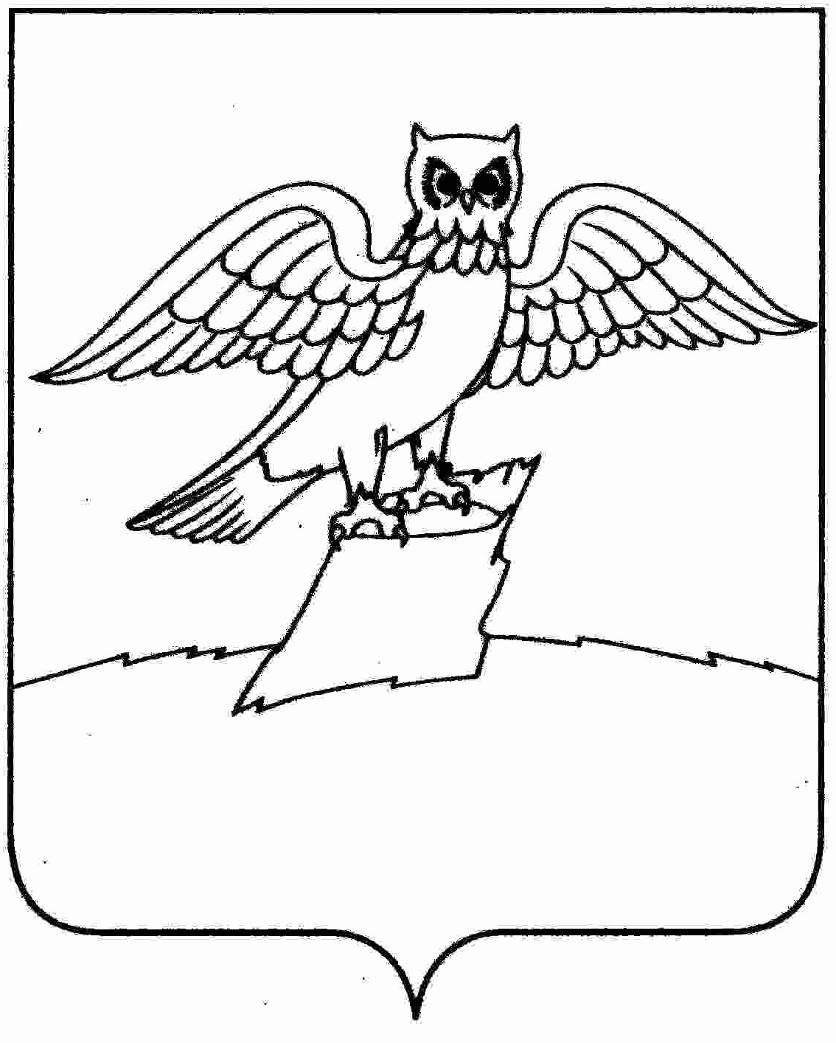 АДМИНИСТРАЦИЯ ГОРОДА КИРЖАЧКИРЖАЧСКОГО РАЙОНАП О С Т А Н О В Л Е Н И Е            В целях актуализации муниципальной программы «Модернизация объектов коммунальной инфраструктуры г. Киржач на 2019-2022 гг.» ПОСТАНОВЛЯЮ:   1.   В постановление главы администрации г. Киржач  Киржачского района от 11.10.2018 г. № 965 «Об утверждении муниципальной программы «Модернизация объектов  коммунальной  инфраструктуры г. Киржач на 2019-2022 гг.» внести следующие изменения:       1.1. В строке «источники финансирования – бюджет города 2019 г.» приложения № 1 «Паспорт муниципальной программы «Модернизация объектов коммунальной инфраструктуры г. Киржач на 2019-2022гг.» цифры «6120,0» заменить цифрами «6620,0»;     1.2.  Таблицы № 1«Характеристика мероприятий по  программе «Модернизация объектов коммунальной инфраструктуры г. Киржач на 2019-2022 гг.»  и  № 2 «Ресурсное обеспечение реализации муниципальной программы за счет средств бюджета города Киржач» изложить в новой редакции.        2. Контроль за исполнением настоящего постановления возложить на заместителя главы администрации по вопросам жизнеобеспечения.   3. Настоящее постановление вступает в силу с даты его подписания  и подлежит опубликованию.Глава администрации                                                Н.В.СкороспеловаПриложение  № 1к постановлению администрации города Киржач от 11.10.2018 № 965МУНИЦИПАЛЬНАЯ ПРОГРАММА «МОДЕРНИЗАЦИЯ ОБЪЕКТОВ КОММУНАЛЬНОЙ ИНФРАСТРУКТУРЫ Г. КИРЖАЧ НА 2019-2022 ГГ.»Паспортпрограммы «Модернизация объектов коммунальной инфраструктуры г. Киржач на 2019-2022 гг.» Таблица  № 1Характеристика мероприятий по  программе «Модернизация объектов коммунальной инфраструктуры г. Киржач на 2019-2022 гг.».Ресурсное обеспечение реализации муниципальнойпрограммы за счет средств бюджета города Киржач                          Таблица 2     06.03.2019                                                                                                  № 1971Наименование муниципальной   
программы«Модернизация объектов коммунальной инфраструктуры г. Киржач на 2019-2022гг.»2Основание для разработки программыФедеральный закон от 06.10.2003 № 131-Ф3 «Об общих принципах организации местного самоуправления в Российской Федерации»3Цели и задачи ПрограммыСоздание условий для приведения коммунальной инфраструктуры в соответствие со стандартами качества, обеспечивающими комфортные условия проживания населения.4Разработчик программыМКУ «Управление городским хозяйством»5 Задачи программы Повышение качества и надежности предоставления жилищно-коммунальных услуг населению, модернизация объектов коммунальной инфраструктуры6Целевые индикаторы и показатели Сокращение износа коммунальной инфраструктуры;Улучшение экологической  и санитарной обстановки города 7Ответственный исполнитель программы МКУ «Управление городским хозяйством»8Этапы и сроки реализации программы2019-2022 годы9Источники финансированияБюджет города. (Программа ежегодно уточняется при формировании бюджета города):2019 г.- 6620,0 тыс. рублей2020 г.- 5973,9 тыс. рублей2021 г.- 5426,3 тыс. рублей2022 г.- 6405,9 тыс. рублей10Ожидаемые результаты реализации программыРеализация мероприятий программы году позволит достигнуть следующих результатов:-сокращение уровня износа коммунальной инфраструктуры;-улучшение экологической  и санитарной обстановки города.№п/пПрограммные мероприятияФинансирование по годам, тыс.руб.Финансирование по годам, тыс.руб.Финансирование по годам, тыс.руб.Финансирование по годам, тыс.руб.№п/пПрограммные мероприятия20192020202120221234561 Разработка проектно-сметной документации (ПСД)----1.1Разработка ПСД на строительство сетей водопровода от насосной  станции второго подъема расположенной по адресу: г.Киржач  ул.Мичурина до ул. Рыженкова 1593,41.2Проведение проверки достоверности определения сметной стоимости объекта капитального строительства20,01.3Проведение гос.экпертизы проектной документации и инженерных изысканий в отношении нежилых объектов капитального строительства.7,31,4Разработка ПСД на капитальный ремонт тепловых сетей для потребителей тепловой энергии от блочно-модульной котельной, расположенной по адресу : г. Киржач, ул.Свобода, д. 2Б.100,0ИТОГО на разработку ПСД в т.ч. городской бюджет1720,7---2Строительство, реконструкция, капитальный ремонт2.1Строительство контейнерных площадок на  территории г. Киржач    300,0300,0300,0300,02.2Софинансирование мероприятий по инвест. программе МУП «Водоканал», 4199,35673,95126,386105,92.3Капитальный ремонт тепловых сетей для потребителей тепловой энергии от блочно-модульной котельной, расположенной по адресу : г. Киржач, ул.Свобода, д. 2Б.400,0           ИТОГО: Строительство, реконструкция, капитальный ремонт4899,35973,95426,386405,9ИТОГО городской бюджет6620,05973,95426,36405,9    Статус      Наименование муниципальной программы, 
 Ответственный исполнитель и 
соисполнители муниципальной программы, основного мероприятия,  главные распорядители средств  бюджета  города   КБК   КБК   КБК   КБК     Статус      Наименование муниципальной программы, 
 Ответственный исполнитель и 
соисполнители муниципальной программы, основного мероприятия,  главные распорядители средств  бюджета  города ГРБСРз 
Пр ЦСР ВР  всего по  
муниципальной    
программе 2019 2020   
202120222022       1              2              3        4   5  6   7      8     9   10 111212Всего           X   X  X   X  Муниципальная
программа      «Модернизация объектов коммунальной инфраструктуры г. Киржач на 2019-2022гг.»МКУ Управление городским хозяйством г.КиржачХ24426,16620,0 5973,95426,36405,96405,9Основное       
мероприятие 1.           Разработка проектно-сметной документацииХ1720,71720,7----Основное       
мероприятие 2.           Строительство, реконструкция и капитальный ремонтХ22705,44899,35973,95426,36405,96405,9